Практическая работа 10. Кодекс профессионального поведения юриста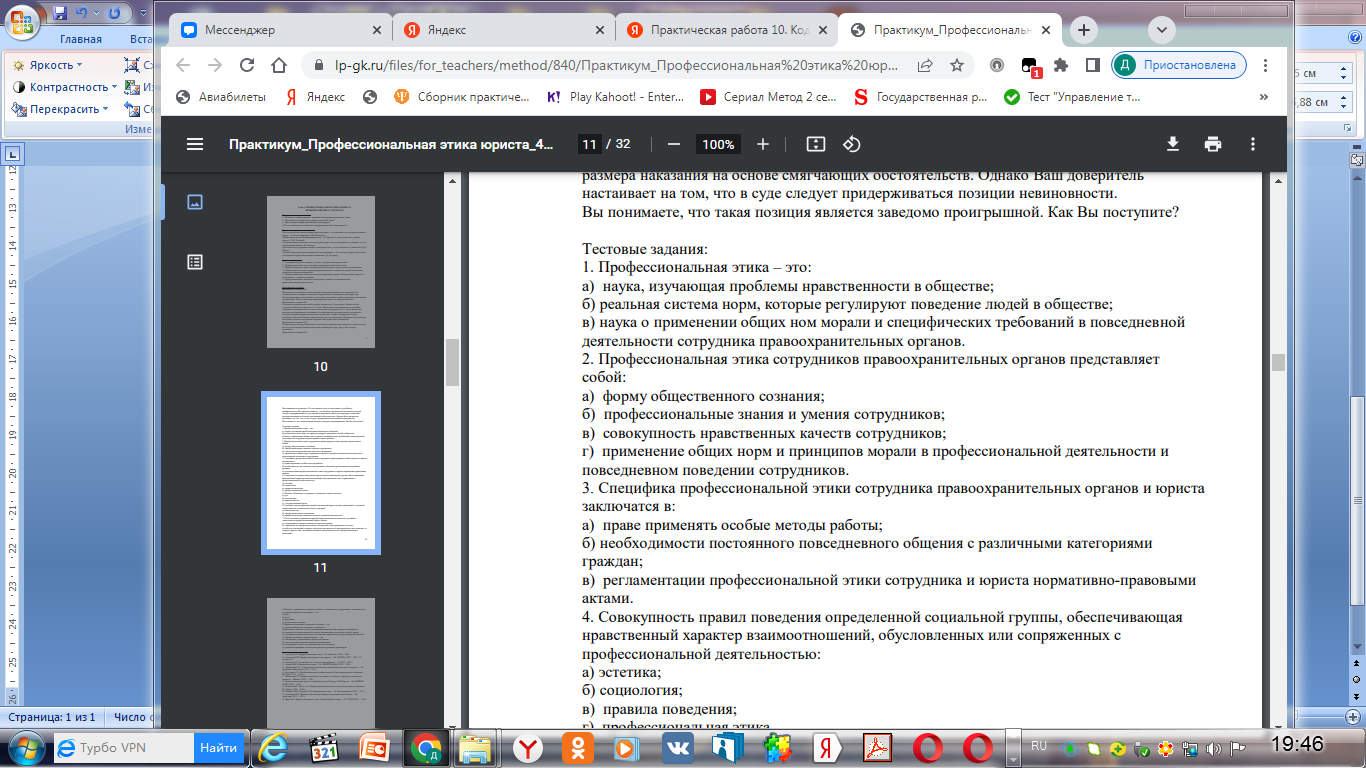 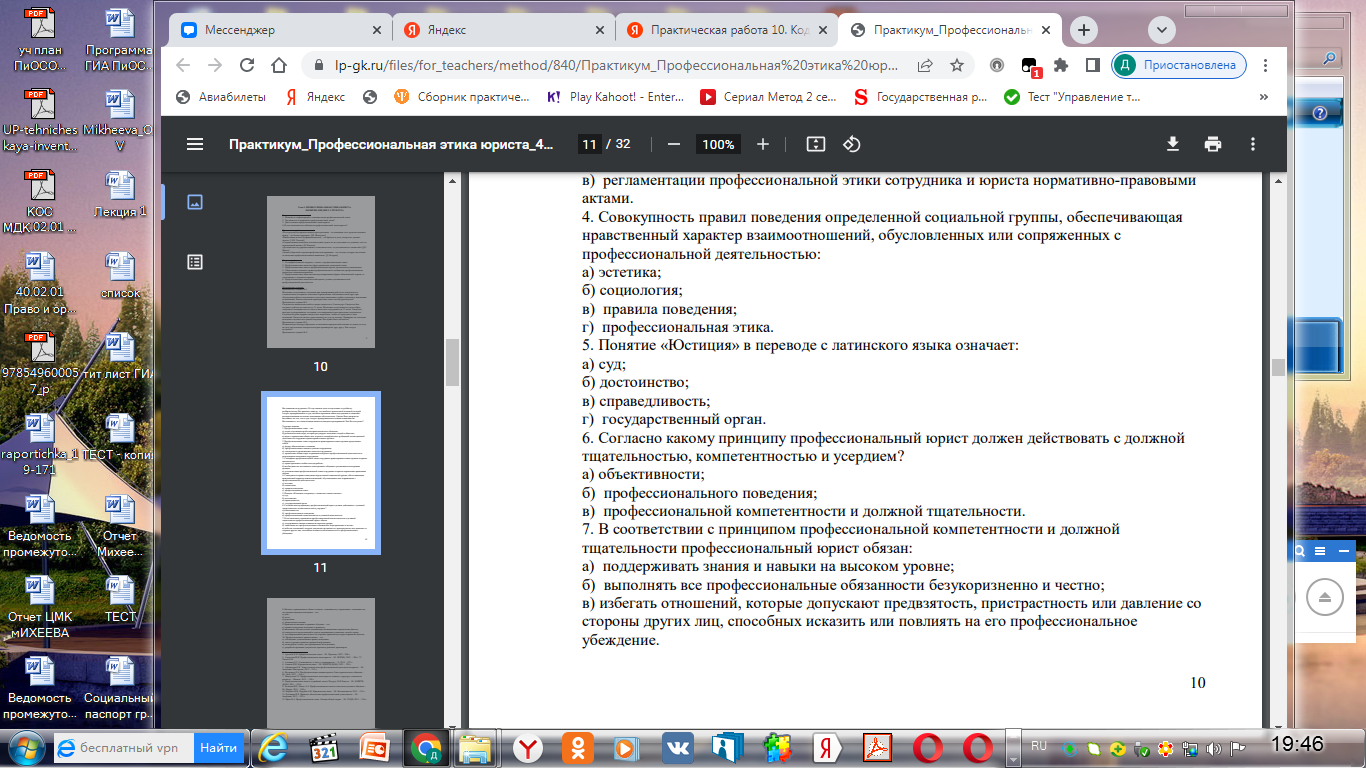 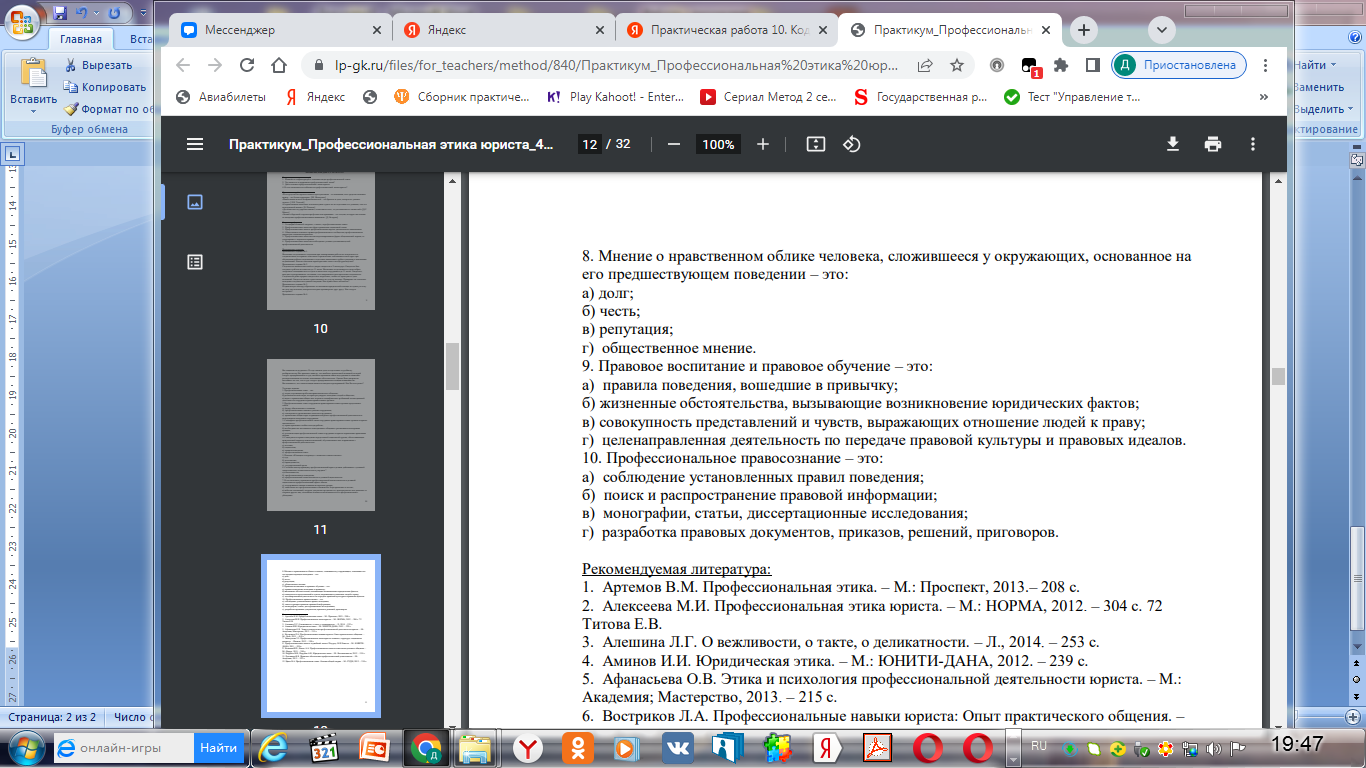 